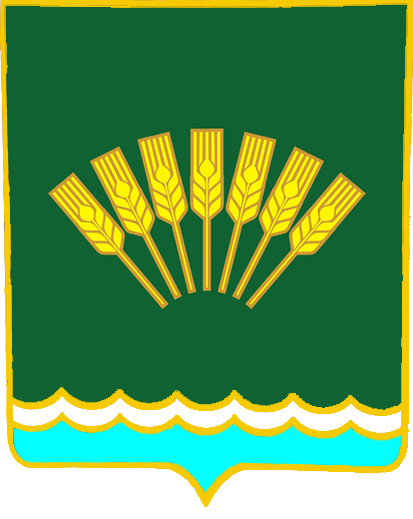 БОЙОРОҠ                      	                                                                          РАСПОРЯЖЕНИЕ03 февраль 2020г.                                №  10                             03 февраля 2020г.Об утверждении состава Единой комиссии Администрации сельского поселения Октябрьский сельсовет муниципального района Стерлитамакский район Республики Башкортостан по размещению заказов на поставки товаров, выполнения работ и оказания услуг для муниципальных нуждВ соответствии со ст. 39 Федерального закона от 5 апреля . № 44-ФЗ «О контрактной системе в сфере закупок товаров, работ, услуг для обеспечения государственных и муниципальных нужд» (далее 44-ФЗ), для определения поставщиков (подрядчиков, исполнителей), за исключением осуществления закупки у единственного поставщика (подрядчика, исполнителя), создать постоянно действующую Единую комиссию по осуществлению закупок для нужд заказчиков сельского поселения Октябрьский сельсовет муниципального района Стерлитамакский район Республики Башкортостан (далее -Единая комиссия) приказываю:1.Признать утратившим силу Распоряжение Администрации сельского поселения Октябрьский сельсовет муниципального района Стерлитамакский район Республики Башкортостан № 14 от 01.04.2014г. «Об утверждении состава Единой комиссии Администрации сельского поселения Октябрьский сельсовет муниципального района Стерлитамакский район Республики Башкортостан по размещению заказов на поставки товаров, выполнения работ и оказания услуг для муниципальных нужд»2.Утвердить персональный состав Единой комиссии:Председатель комиссии: Нестеренко Альбина Анатольевна, глава сельского поселения Октябрьский сельсовет.Заместитель председателя комиссии: Денисова Зинаида Сергеевна, специалист 1 категории администрации сельского поселения Октябрьский сельсовет.Секретарь комиссии: Шаяхметова Тамара Анатольевна, специалист 1 категории сельского поселения Октябрьский сельсовет.Члены комиссии: Чегодаева Елена Владимировна, управляющий делами администрации сельского поселения Октябрьский сельсовет.Чегодаева Любовь Петровна, специалист ВУС администрации сельского поселения Октябрьский сельсовет.3. Обнародовать настоящее распоряжение на информационном стенде и разместить в сети Интернет на официальном сайте сельского поселения октябрьский сельсовет муниципального района Стерлитамакский район Республики Башкортостан.4. Ознакомить утвержденных членов Единой комиссии с настоящим распоряжением под роспись.     
4. Контроль за исполнением настоящего Распоряжения оставляю за собой.Глава сельского поселенияОктябрьский сельсоветмуниципального районаСтерлитамакский районРеспублики Башкортостан                                               А.А. НестеренкоОзнакомлены:_____________ З.С. Денисова_____________ Е.В. Чегодаева_____________ Т.А. Шаяхметова_____________ Л.П. Чегодаева